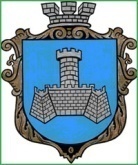 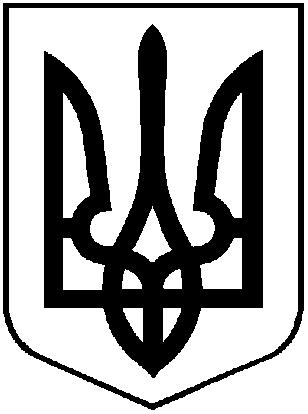 УКРАЇНАХМІЛЬНИЦЬКА МІСЬКА РАДАВІННИЦЬКОЇ ОБЛАСТІ                     Р О З П О Р Я Д Ж Е НН ЯМІСЬКОГО  ГОЛОВИВід 07 грудня 2023 р                                                                     № 643-р     Про проведення консультацій з громадськістюз обговорення  проекту рішення "Про бюджетХмільницької міської територіальної громади на 2024 рік"  	Керуючись Бюджетним регламентом Хмільницької міської ради, відповідно до Порядку проведення консультацій з громадськістю виконавчими органами Хмільницької міської ради, затвердженого рішенням виконавчого комітету Хмільницької міської ради від 16.10.2020р. №336 (нова редакція), керуючись ст.ст. 13, 42, 59 Закону України «Про місцеве самоврядування в Україні»:	1. Провести консультації з громадськістю в формі електронних  консультацій з громадськістю з обговорення проекту рішення міської ради "Про бюджет Хмільницької міської територіальної громади на 2024 рік".	2. Затвердити план заходів із організації та проведення консультацій з громадськістю в формі електронних  консультацій з громадськістю з обговорення проекту рішення Хмільницької міської ради "Про бюджет Хмільницької міської територіальної громади на 2024 рік" згідно з додатком 1. 	3. Затвердити Інформаційне повідомлення про проведення консультацій з громадськістю в формі електронних  консультацій з громадськістю з обговорення проекту рішення Хмільницької міської ради "Про бюджет Хмільницької міської територіальної громади на 2024 рік" згідно з додатком 2.	4. Фінансовому управлінню Хмільницької міської ради (Тетяні ТИЩЕНКО) не пізніше ніж через 5 робочих днів з моменту завершення проведення консультацій з громадськістю у формі електронних  консультацій  підготувати  звіт про результати проведення консультацій з громадськістю у формі електронних  консультацій з громадськістю.	5. Відділу інформаційної діяльності та комунікацій із громадськістю Хмільницької міської ради (Наталії МАЗУР):	5.1. Оприлюднити Інформаційне повідомлення про проведення консультацій з громадськістю в формі електронних  консультацій з громадськістю з обговорення проекту рішення міської ради "Про бюджет Хмільницької міської територіальної громади на 2024 рік" в Розділі "Для громади"/ "Консультації з громадськістю"/ "Електронні консультації " на офіційному вебсайті Хмільницької міської ради та розмістити на платформі електронної демократії  Е-DEM - консультації з громадськістю.	5.2. Оприлюднити Звіт про результати консультацій з громадськістю в формі електронних  консультацій з громадськістю з обговорення проекту рішення міської ради "Про бюджет Хмільницької міської територіальної громади на 2024 рік" на офіційному вебсайті Хмільницької міської ради в Розділі "Для громади"/ "Консультації з громадськістю"/ "Звіти за результатами обговорень".6. Контроль за виконанням цього розпорядження залишаю за собою.Міський голова 						     Микола  ЮРЧИШИН     	Сергій МАТАШ	Сергій  РЕДЧИК   	Тетяна ТИЩЕНКО     Наталія МАЗУР     Надія БУЛИКОВА	Віктор ЗАБАРСЬКИЙ									Додаток 1									до розпорядження міського голови 									від   07  грудня 2023р. № 643-рПЛАН ЗАХОДІВ з організації та проведення консультацій з громадськістю з обговоренняпроекту рішення Хмільницької міської ради "Про бюджет Хмільницької міської територіальної громади на 2024 рік"Міський голова 						      Микола ЮРЧИШИН 									Додаток 2									до розпорядження міського голови 									від 07  грудня 2023р. № 643-рІНФОРМАЦІЙНЕ ПОВІДОМЛЕННЯпро проведення публічного громадського обговоренняМіський голова 						      Микола ЮРЧИШИН №з/пФорма публічного громадського обговорення Термін проведеннямісце проведеннячас проведенняВідповідальні1.Електронні консультації з громадськістюЗ 08 грудня2023 року по 18 грудня2023 рокуФінансове управління Хмільницької міської ради Найменування виконавчого органу міської ради, який проводить обговоренняФінансове управління Хмільницької міської радиПитання або назва проекту акта, винесеного на обговоренняПроект рішення Хмільницької міської ради "Про бюджет Хмільницької міської територіальної громади на 2024 рік" Адреса (гіпертекстове посилання) опублікованого на Офіційному вебсайті  Хмільницької міської ради тексту проекту актаІнформація про проект рішення Хмільницької міської ради "Про бюджет Хмільницької міської територіальної громади на 2024 рік"Соціальні групи населення та заінтересовані сторони, на які поширюватиметься дія прийнятого рішенняОрган місцевого самоврядування, суб'єкти господарювання, у тому числі  суб'єкти малого підприємництва, жителі Хмільницької міської територіальної громадиМожливі наслідки проведення в життя рішення для різних соціальних груп населення та заінтересованих сторінФормування плану надходження коштів до бюджету громади та плану використання фінансових ресурсів для забезпечення завдань і функцій, які здійснюються органом місцевого самоврядування протягом бюджетного 2024 рокуПорядок участі в обговоренні представників визначених соціальних груп населення та заінтересованих сторінВідділу інформаційної діяльності та комунікацій із громадськістю міської ради опублікувати інформаційне повідомлення про проведення консультацій з громадськістю в формі електронних  консультацій з громадськістю з обговорення проекту рішення міської ради "Про бюджет Хмільницької міської територіальної громади на 2024 рік" в Розділі "Для громади"/ "Консультації з громадськістю"/ "Електронні консультації " на офіційному вебсайті Хмільницької міської ради та розмістити на платформі електронної демократії  Е-DEM - консультації з громадськістю.Участь в  електронних  консультаціях  можуть брати всі бажаючі.Поштова та електронна адреси, строк і форма подання пропозицій та зауваженьrada@ekhmilnyk.gov.uaПропозиції та зауваження приймаються  письмовоз 08 грудня 2023 року по 18 грудня 2023 рокуПропозиції та зауваження можна надсилати за адресою:. Хмільник вул. Столярчука,10Адреса і номер телефону, за якими надаються консультації з питання, що винесено на публічне громадське обговоренняКонсультації з питання, що винесено на обговорення, надаються за телефоном: 2 26 50; (Фінансове управління Хмільницької міської ради)Прізвище, ім'я відповідальної особи органу виконавчої владиТетяна ТИЩЕНКОначальник  фінансового управління Хмільницької міської радиСтрок і спосіб оприлюднення результатів обговоренняелектронних консультацій з громадськістюНе пізніше 19 грудня 2023 рокуна офіційному вебсайті Хмільницької міської ради  в Розділі "Для громади"/ "Консультації з громадськістю"/ "Звіти за результатами обговорень" на офіційному вебсайті Хмільницької міської ради